Det er en fornøjelse endnu engang at indbyde jer alle til årets taekwondo begivenhed I Odense.   Vi glæder os til at præsentere endnu et flot DM event I Arena Fyn I samarbejde med forbundets partnere og sponsorer.Stævnenavn:	DANSKE MESTERSKABERDato:		LØRDAG, DEN 18/11 2017Promotor:		Dansk Taekwondo ForbundArrangør:		Dansk Taekwondo Forbund Events i samarbejde med Munkebo, Skanderborg og Team Odense Taekwondo KlubberArrangør kontakter:	Torben Hansen,  event@taekwondo.dk, tlf. 2173 0333, Murad Ahmed,  muradahmed@hotmail.com, tlf. 2823 7212, John Paarup,  john-paarup@mail.tele.dk, tlf. 2025 3972Partnere/Sponsors:	Udvikling Fyn A/S - Sport & Event, Odense Kommune,  Den Koreanske Ambassade i Danmark og Budoxperten.Sted/Venue:	ARENA FYN, Ørbækvej 350, 5220 Odense SØSidste tilmeldingsdato: SENEST DEN 28/10 2017 Eftertilmelding accepteres ikke!Max antal deltagere:	250Sidste frist for at afmelde deltager og få refunderet deltagergebyr: 	Den 4/11 2017Mulighed for/pris for klubovernatning: Fredag til søndag kan overnatning ske i Team Odense Taekwondo Klub, Sandhusvej 4, 5000 Odense C. Medbring selv al sovegrej. Pris kr. 50 pr person pr. nat. Beløb for overnatning overføres til DTaF Event’s konto i Sydbank: Reg.nr.: 7703  Kontonummer: 0001047749. Bestilling af overnatning direkte til: Murad Ahmed på mail: muradahmed@hotmail.comCafeteria/Restaurant:	Der er cafeteria I Arena Fyn og restaurant I hoteller til tilknytning til Arena.Billetter/entre:	Ved indgangen: Kr. 100,00 pr. billet, børn under 12 år halv pris.GAL:		Der er krav om GAL Licens til DM i senior A klasse – 30 og -40.Licens:		Deltagelse i DM forudsætter gyldig licens for 2017. Dokumentation:	Alle klubber skal medbringe og vise dokumentation for betalingSekundanter/Coach:	Hver klub kan sende 1 holdleder/sekundant for hver 5 deltagere. Der tillades max. 3 holdledere/sekundanter. Endvidere tillades 1 klubansvarlig. Formænd for forbund betragtes som VIPs. Sekundanten skal være min. 15 år samt være reglementeret påklædt. Det vil sige træningsdragt, sportssko og ingen hovedbeklædning. Dette tjekkes samtidig med at vi tjekker kæmperen ved tjekbordet/registrering – så uden godkendt  sekundant kan kæmperen ikke kæmpe.	Dopingkontrol:	Uvarslet dopingkontrol/tests, udført af den danske Anti-doping Organisation, kan finde sted.Program:		Fredag, den 17. November 2017 – DM KAMPKl.17.00-20.00  Vejning i Arena FynLørdag, den 18. November 2017 – DM KAMPKl. 08.45           HoldledermødeKl. 09.00-12.00 KampeKl. 12.00-13.00 Pause og evt. DTDT opvisningKl. 13.00-19.00 Kampe fortsat og DTDT opvisning mv.Endelig tidsplan annonceres i ugen op til DM.Lørdag, den 18. November 2017 – DM TEKNIKKl. 08.45           HoldledermødeKl. 09.00-12.00 TeknikgrupperKl. 12.00-13.00 Pause og evt. DTDT opvisningKl. 13.00-19.00 Teknikgrupper og DTDT opvisning mv.Med forbehold for ændringer. Taegeuk/Poomsae og tidsplan annonceres i ugen op til DM.Indkvartering/hoteller:	Se mulighederne her: www.visitodense.dkRejseinformation:	Se mulighederne her: www.visitodense.dkPræmier/Awards:	Der uddeles medaljer til 1.-3.pladserne i alle grupper. I A-klasserne uddeles også bronzemedalje til 4.pladserne. Derudover er der fighterpokaler samt pokaler til 1.-3. mest vindende hold.Vejledning til Onlinetilmelding og betaling, samt regler:http://www.taekwondo.dk/staevner_-_regler_mv.aspPå gensyn til DM 2017 – Vi glæder os til at se jer alle!Med venlig hilsenDansk Taekwondo ForbundDTaF Events, Team Odense, Skanderborg og Munkebo Taekwondo Klubber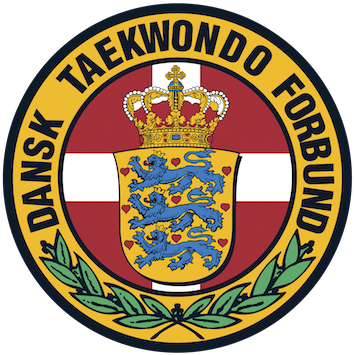 Stævneadministrator:Teknikregler/Poomsaerules (http://www.taekwondo.dk/staevner_-_regler_mv.asp)Tilmelding:Tilmeldingsgebyrer:Betaling:Deltagere:Udsendelse af klublister og Poomsaes:RefereesGebyr og deltagerpolitik ved DTaF stævner pr. 18. august 2017Fee- and competitorpolicy for DTaF events per. 18. august 2017Kun for danske kæmpere/Danish fighters onlyManglende deltagergebyr ved stævner/Lack af payment of fee at tournaments:Venteliste administration/Waiting list administration:Tilbagebetaling af deltagergebyr/Refund of entryfee:Ansvar/Liability:Skema for protest ved DTaF stævner/Official protest form at DTaF eventsGebyr ved protest/Fee for handing in a protest:Beskrivelse/DescriptionAfgørelse/ConclusionsDato, navn og underskrift formand protestudvalg/Date, name and signature chairman Board of Arbitration:Holdleder vejledning ved DTaF stævner pr. 18. august 2017Head of team  information for DTaF events per. 18. august 2017Vigtigt/Important:Ændring af de udsendte klubsedler/Change of the published teaminformation:Stævnedag/day of the event:Poomsae divisions:Preliminary: 21 competitors or more, 2 poomsae, 50% qualifies for the semi-finals.Semi-finals: 9 -20 competitors, 2 poomsae, 8 best qualifies for the finalsFinals: 8 or less competitors, 2 poomsae in each round.Tournament Type: Cut-Off.Class-AIndividual:		Mixpair:Team:Freestyle:Class-B.   Danish Adapted WT rulesGup grades: 4. Gup - 1. Gup, WT rules  Preliminary: 21 competitors or more, 1 poomsae, 50% qualifies for the semi-finals.Semi-finals: 9 -20 competitors, 1 poomsae, 8 best qualifies for the finalsFinals: 8 or less competitors, 2 poomsae in each round.Individual:		Mixpair:Team:Freestyle:Anders Banzon - teknikadmin@taekwondo.dk - Tlf.nr.:  +45 26154843Alle stævnespørgsmål skal rettes til stævneadministratorDTaF’s teknikreglement.Via http://www.taekwondo.dk/arrangementer.aspIndividual - 400 kr. Pair - 400 kr./par Team - 400 kr./team Freestyle individual - 400 kr. Freestyle Pair - 400 kr./par Freestyle Team - 400 kr./teamTilmeldingsgebyr overføres klubvis til DTaF’s Event konto i Sydbank: Reg.nr.: 7703  Kontonummer: 0001047749. N.B. Mærk overførslen, så følgende tydeligt fremgår  < kamp el. teknik > <Stævne> - <antal> - <betalende klub> Eksempel: TEKNIK DM – 3 delt. - Risskov Betaling skal foreligge ved tilmeldingsfristens udløb!Tilmelding er først gældende når betaling af stævnegebyr er betalt.Der gives ingen dispensationer.Class-A: Tournament:  Dangrades (Class-A): WT-rules Class-B: Tournament:  4. kup - 1. kupClass-B: Danish Adapted WT-rules Før stævnet på forbundets hjemmeside: http://www.taekwondo.dk/samlet_kalender.aspUnder stævnet ved opslag på stævnestedet.We would also like to invite a limited amount of IR's. Please make the application through your Federation not later than the date mentioned in the invitation to IR Edina Lents: diana_lents@hotmail.com. The Organizer provides accommodation in a nearby Hotel in shared double room from Friday to Saturday. By Agreement with Edina Lents, it is also possible to stay until Sunday. The Organizer also provides food on the day of the Tournament. The Organizer does not cover Travel Costs. The Competition Areas will be provided with Electronic Scoring Devices. Judges Meeting at the Sport Complex Saturday at 08:00 hrs.All travel expenses, local transport between the venue – hotels, airports etc. shall be borne by each participating national federation.Gebyr for manglende licens:Betales gebyr ikke mistes deltagelsen i stævnet.Ved manglende licens resten af året, vil udskrift fra forbundets medlemskartotek accepteres som dokumentation for at licens er betalt.Politik for ikke afhentede pas ved stævner:Der afleveres ikke pas til stævnerne.Gebyrfastsættelse:Gebyret er IKKE inkl. licens !!!Så længe gebyr ikke er betalt kan der ikke deltages i DTaF Stævner.Gebyret er fastsat af hovedbestyrelsen.Et gebyr opkræves af arrangøren ved  stævne indvejning/registrering. Såfremt der ikke er betalt 1 uge før stævne, kan stævneadministratoren afvise stævne deltagelse, dog skal deltagergebyr stadigvæk betales til arrangør.Fees must be payed to the organizer at weigh in/registration.If payment is not received one week before event start, the Tournament manager may reject event participation; the entry fee must still be payed to the organizer.Stævneadministrator kan til et stævne, fastsætte et max antal stævnedeltagere. Tilmelding vil sådanne tilfælde være efter ’først til mølle princippet’. Deltagere der kommer på venteliste får besked ,via e-mail, fra Stævneadministrator. Senest 4 dage efter sidste tilmeldingsfrist, skal arrangørklub have tilmeldingsgebyr i hænde, efter denne dato vil deltagere der ikke er betalt for, blive flyttet bagerst på ventelisten. Ventelisten administreres af Stævneadministrator, alle spørgsmål omkring ventelisten skal rettes til Stævneadministrator.The Tournament manager may, for an event, set a maximum number of competitors. In these cases, subscription will be after the “first in, first served” principle. Competitors on the waiting list will be notified by e-mail by the Tournament manager. Not later than four days after the deadline, the organizer shall have received the payment, otherwise the competitor will be moved to the end of the waiting list. The waiting list is handled by the Tournament manager; all questions concerning the waiting list shall be forwarded to the Tournament manager.Ved afbud inden tilmeldingsfristens udløb, refunderes hele deltagergebyret. Ved senere afbud refunderes deltagergebyr ikke. At withdrawal before the before the deadline of subscription, the entire entry fee is refunded.At withdrawal later than that, the entry fee is not refunded.Alle stævnedeltagere deltager på deres eget ansvar. Arrangøren/DTaF kan, under ingen omstændigheder holdes ansvarlig for skader eller tab på individer eller udstyrAll participants in the Tournament take part at their own risk. The organizer can under no circumstances be held responsible for any damages, injuries or loss to individuals or equipment. Ved indgivelse af protest, betales et gebyr på 200 kr. (pr. 1/7-2016). Gebyret tilbagebetales såfremt protesten godkendes. Ved afvisning af protest tilbage betales gebyret ikke. Protest skal afleveres skriftligt på DTaF’s officielle skema til protester. Der kan ikke protesteres ved videoreplay-afgørelser.Protesten behandles af protestudvalget i overensstemmelse med de officielle WT regler. Afgørelsen er endelig og kan ikke ankes. Protester kan kun afleveres på stævnedagen af den registrerede holdleder.At handing in a protest, a fee of 200 kr. (pr. 1/7-2016) shall be payed.The fee will be refunded if the protest is approved. If the protest is rejected, the fee is not refunded. The protest shall be delivered in writing using DTaFs official protest form. It is not possible to protest concerning a video replay decision. The protest will be judged by the official board of arbitration according to the official WT rules. The resolution made by the board of arbitration will be final and no further means of appeal can be applied. Protests may only be handed in at the day of the event by the registered team leader.Dato/dateStævnenavn/Name of the eventKlub/ClubHoldleder/Team leaderKlasse eller gruppe/Class or groupKamp nummer/Fight numberDeltager ID eller startnummer/Competitor ID or startnumberDeltagernavn/Competitor nameBanenummer/AreanumberModstander ID eller startnummer /Opponent  ID or startnumberProtest accepteret/acceptedJa/Yes: Nej/No:Tilmelding til stævner sker efter DTaFs regler og vil fremgå af indbydelse til stævnet.Det er kun klubansvarlige som må henvende sig til  Stævneadministrator.Registration for events by DTaFs rules, and will be described in the invitation.Only Head of team may contact Tournament director.Det er holdlederens opgave at kontrollere alle klubbens oplysninger og at kontrollere at klubbens kæmpere er korrekt placeret. Eventuelle ændringer sendes til Stævneadministrator indenfor de fastsatte tidsfrister.Der vil ikke kunne ske ændringer af det udsendte materiale efter stævnestart.Head of team is responsible for check of all the teams informations and checking that the fighters are correctly registered. Any changes shall be send to Tournament director within the given time limits.When the event has begun, there will be no changes to the published informations.På stævnedagen kan det være en anden holdleder, end den der er registreret som holdleder i tilmeldingen.Ved holdledermøde er det kun en holdleder fra hver klub der må møde op.På stævnedagen er det kun registrerede holdledere der kan forespørge ved stævneleder.Afbud på stævnedagen skal komme fra den registrerede holdleder.Såfremt anvisninger fra den ansvarlige fra DTaF ikke følges, diskvalificeres/bortvises, deltager/holdleder med mulighed for karantæne og der sker indberetning til Stævneadministrator. At the day of the event, the teamleader may be another person than the one registered at the subscription.At the team leader meeting, only one team leader from every club may show up.At the day of the event only teamleaders may contact the event manager.Withdrawal at the day of the event must come from the registered team leader.If instructions from the DTaF representative is not met, the competitor/team leader will be disqualified/ expelled with a possible quarantine and the incident will be reported to Tournament director.GroupPoom / DanAgePoomsaeI-14-F-A:1. Poom +Female 12 -14 years4-5-6-7-8-9-10I-17-F-A:1. Dan +Female 15 -17 years4-5-6-7-8-9-10-11I-30-F-A:1. Dan +Female 18 -30 years6-7-8-9-10-11-12-13I-40-F-A:1. Dan +Female 31 - 40 years6-7-8-9-10-11-12-13I-50-F-A:1. Dan +Female 41 - 50 years 8-9-10-11-12-13-14-15I-60-F-A:1. Dan +Female 51 - 60 years 9-10-11-12-13-14-15-16I-65-F-A:1. Dan +Female 61 - 65 years9-10-11-12-13-14-15-16I-66+F-A:1. Dan +Female 66+ years9-10-11-12-13-14-15-16I-14-M-A:1. Poom+Male 12 -14 years4-5-6-7-8-9-10I-17-M-A:1. Dan +Male 15 - 17 years4-5-6-7-8-9-10-11I-30-M-A:1. Dan +Male 18 - 30 years6-7-8-9-10-11-12-13I-40-M-A:1. Dan +Male 31 - 40 years6-7-8-9-10-11-12-13I-50-M-A:1. Dan +Male 41 - 50 years8-9-10-11-12-13-14-15I-60-M-A:1. Dan +Male 51 - 60 years 9-10-11-12-13-14-15-16I-65-M-A:1. Dan +Male 61 - 65 years9-10-11-12-13-14-15-16I-66+M-A:1. Dan +Male 66 years+9-10-11-12-13-14-15-16GroupAgePoomsaeM-14-A:1. Poom +12 - 14 years4-5-6-7-8-9-10M-17-A:1. Dan +15 – 17 years4-5-6-7-8-9-10-11M-30-A:1. Dan +18 – 30 years6-7-8-9-10-11-12-13M-31+A:1. Dan +31+ years8-9-10-11-12-13-14-15GroupAgePoomsaeT-14-F-A:1. Poom +Female 12 -14 years4-5-6-7-8-9-10T-17-F-A:1. Dan +Female 15-17 years4-5-6-7-8-9-10-11T-30-F-A:1. Dan +Female 18- 30 years6-7-8-9-10-11-12-13T-31+F-A:1. Dan +Female 31 years+8-9-10-11-12-13-14-15T-14-M-A:1. Poom +Male 12 -14 years4-5-6-7-8-9-10T-17-M-A:1. Dan +Male 15-17 years4-5-6-7-8-9-10-11T-30-M-A:1. Dan +Male 18-30 years6-7-8-9-10-11-12-13T-31+M-A:1. Dan +Male 31 years+8-9-10-11-12-13-14-15GroupGUPAgeFree-I-17-F: 1. Poom + Female 12-17 years Free-I-17-M: 1. Poom + Male -17 years Free-I-18+F: 1. Dan + Female 18 years+ Free-I-18+M: 1. Dan + Male 18 years+ Free-P-17: 1. Poom + 12 -17 years Free-P-18+: 1. Dan + 18 years+ Free-T1. Poom +12 years+GroupGUPAgePoomsaeI-14-F-B:1 - 4Female -14 years1-2-3-4-5-6-7I-17-F-B:1 – 4Female 15 -17 years2-3-4-5-6-7-8I-30-F-B:1 – 4Female 18 -30 years3-4-5-6-7-8-9I-31+F-B:1 – 4Female 31+ years3-4-5-6-7-8-9I-14-M-B:1 – 4Male -14 years1-2-3-4-5-6-7I-17-M-B:1 – 4Male 15 -17 years2-3-4-5-6-7-8I-30-M-B:1 – 4Male 18 -30 years3-4-5-6-7-8-9I-31+M-B:1 – 4Male 31+ years3-4-5-6-7-8-9GroupAgePoomsaeM-14-B1 – 42-3-4-5-6-7-8M+15-B1 – 42-3-4-5-6-7-8GroupGUPAgePoomsaeT-14-B1 - 42-3-4-5-6-7-8T´+15-B1 - 42-3-4-5-6-7-8GroupGUPAgeFree-B-I-17-F: 1 - 9 Female 12-17 years Free-B-I-17-M: 1 - 9Male -17 years Free-B-I-18+F: 1 - 9Female 18 years+ Free-B-I-18+M: 1 - 9Male 18 years+ Free-B-P-17: 1 - 912 -17 years Free-B-P-18+: 1 - 918 years+ Free-B-T1 - 9 12 years+1 = Il jang5 = Oh jang  9 = Koryo13 = Sipjin2 = Yi jang6 = Yook jang10 = Keumgang14 = Jitae3 = Sam jang7 = Chil jang11 = Taebaek15 = Cheonkwon4 = Sah jang8 = Pal jang12 = Pyongwon16 = Hansoo